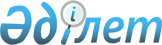 2018-2020 жылдарға арналған Бесқарағай ауданының бюджеті туралы
					
			Күшін жойған
			
			
		
					Шығыс Қазақстан облысы Бесқарағай аудандық мәслихатының 2017 жылғы 22 желтоқсандағы № 19/2-VI шешімі. Шығыс Қазақстан облысының Әділет департаментінде 2017 жылғы 28 желтоқсанда № 5365 болып тіркелді. Күші жойылды - Шығыс Қазақстан облысы Бесқарағай аудандық мәслихатының 2019 жылғы 11 қаңтардағы № 36/3-VI шешімімен
      Ескерту. Күші жойылды - Шығыс Қазақстан облысы Бесқарағай аудандық мәслихатының 11.01.2019 № 36/3-VI шешімімен (01.01.2019 бастап қолданысқа енгізіледі).

      РҚАО-ның ескертпесі.

      Құжаттың мәтінінде түпнұсқаның пунктуациясы мен орфографиясы сақталған.
      Қазақстан Республикасының 2008 жылғы 4 желтоқсандағы Бюджет кодексінің 73, 75 – баптарына, Қазақстан Республикасының 2001 жылғы 23 қаңтардағы "Қазақстан Республикасындағы жергілікті мемлекеттік басқару және өзін-өзі басқару туралы" Заңының 6-бабы 1-тармағының 1) тармақшасына және Шығыс Қазақстан облыстық мәслихатының "2018-2020 жылдарға арналған облыстық бюджет туралы" 2017 жылғы 13 желтоқсандағы № 16/176-VI (нормативтік құқықтық актілерді мемлекеттік тіркеу Тізілімінде 5341 нөмірімен тіркелген) шешіміне сәйкес Бесқарағай аудандық мәслихаты  ШЕШІМ ҚАБЫЛДАДЫ:
      1. 2018-2020 жылдарға арналған Бесқарағай аудандық бюджет тиісінше 1, 2, 3 және 4 қосымшаларға сәйкес, оның ішінде 2018 жылға мынадай көлемдерде бекітілсін:
      1) кірістер – 3 297 626,7 мың теңге, оның ішінде:
      салықтық түсімдер – 498 432,0 мың теңге;
      салықтық емес түсімдер – 3 821,7 мың теңге;
      негізгі капиталды сатудан түсетін түсімдер – 8 959,0 мың теңге;
      трансферттер түсімі – 2 786 414,0 мың теңге;
      2) шығындар – 3 311 190,1 мың теңге;
      3) таза бюджеттік кредиттеу – 40 740,1 мың теңге, оның ішінде:
      бюджеттік кредиттер – 50 187,1 мың теңге;
      бюджеттік кредиттерді өтеу – 9 447,0 мың теңге;
      4) қаржы активтерімен операциялар бойынша сальдо – 0,0 мың теңге, оның ішінде:
      қаржы активтерін сатып алу – 0,0 мың теңге;
      мемлекеттің қаржы активтерін сатудан түсетін түсімдер – 0,0 мың теңге;
      5) бюджет тапшылығы (профициті) – -54 303,5 мың теңге;
      6) бюджет тапшылығын қаржыландыру (профицитін пайдалану) – 54303,5 мың теңге.
      Ескерту. 1-тармақ жаңа редакцияда - Шығыс Қазақстан облысы Бесқарағай аудандық мәслихатының 30.11.2018 № 32/2-VI шешімімен (01.01.2018 бастап қолданысқа енгізіледі).


      2. 2018 жылға арналған аудандық бюджетте субвенция көлемі 2360611,0 мың теңге сомасында көзделсін.
      3. Глуховка ауылдық округіне 23816 мың теңге, Бесқарағай ауылдық округіне 26939 мың теңге, Ерназар ауылдық округіне 23665 мың теңге сомасында субвенция қарастырылды.
      4. Глуховка ауылдық округіне 312,6  мың теңге, Бесқарағай ауылдық округіне 312,6 мың теңге, Ерназар ауылдық округіне 312,8 мың теңге сомасында трансферттер қарастырылды.
      5. Қазақстан Республикасының 2015 жылғы 23 қарашадағы Еңбек кодексінің 139-бабы 9-тармағына сәйкес азаматтық қызметшілер болып табылатын және ауылдық жерде жұмыс істейтін әлеуметтік қамсыздандыру, білім беру, мәдениет, спорт және ветеринария саласындағы мамандарға бюджет қаражаты есебінен қызметтің, осы түрлерімен қалалық жағдайда айналысатын азаматтық қызметшілердің айлықақыларымен және мөлшерлемелерімен салыстырғанда жиырма бес пайызға жоғарылатылған лауазымдық айлықақылар мен тарифтік мөлшерлемелер белгіленсін.
      Азаматтық қызметшілер болып табылатын және ауылдық жерде жұмыс iстейтiн әлеуметтiк қамсыздандыру, бiлiм беру, мәдениет, спорт және ветеринария саласындағы мамандар лауазымдарының тiзбесiн жергiлiктi өкiлдi органмен келiсу бойынша жергiлiктi атқарушы орган айқындайды.
      6. Ауданның жергілікті атқарушы органның 2018 жылға арналған резерві 8000,0 мың теңге сомасында бекітілсін.
      7. Осы шешім 2018 жылғы 1 қаңтардан бастап қолданысқа енгізіледі. 2018 жылға арналған аудандық бюджет
      Ескерту. 1-қосымша жаңа редакцияда - Шығыс Қазақстан облысы Бесқарағай аудандық мәслихатының 30.11.2018 № 32/2-VI шешімімен (01.01.2018 бастап қолданысқа енгізіледі). Жергілікті өзін-өзі басқару органдарына  тарнсферттерге арналған соманы бөлу 2019 жылға арналған аудандық бюджет 2020 жылға арналған аудандық бюджет
					© 2012. Қазақстан Республикасы Әділет министрлігінің «Қазақстан Республикасының Заңнама және құқықтық ақпарат институты» ШЖҚ РМК
				
      Сессия төрағасы, Бесқарағай

      аудандық мәслихатының хатшысы

Қ. Садыков
Бесқарағай аудандық
мәслихатының
2017 жылғы 22 желтоқсандағы
№ 19/2-VI шешіміне 1 қосымша
Санаты
Санаты
Санаты
Санаты
Санаты
Барлық кірістер (мың теңге)
Сыныбы
Сыныбы
Сыныбы
Сыныбы
Барлық кірістер (мың теңге)
Ішкі сыныбы
Ішкі сыныбы
Ішкі сыныбы
Барлық кірістер (мың теңге)
Ерекшелігі
Ерекшелігі
Барлық кірістер (мың теңге)
Атауы
Барлық кірістер (мың теңге)
1
2
3
4
5
6
І. Кірістер
3297626,7
1
Салықтық түсімдер
498432,0
01
Табыс салығы
184044,0
2
Жеке табыс салығы
184044,0
01
Төлем көзінен салық салынатын табыстардан ұсталатын жеке табыс салығы
163250,0
02
Төлем көзінен салық салынбайтын табыстардан ұсталатын жеке табыс салығы
20094,0
05
Төлем көзінен салық салынбайтын шетелдік азаматтар табыстарынан ұсталатын жеке табыс салығы
700,0
03
Әлеуметтiк салық
156000,0
1
Әлеуметтiк салық
156000,0
01
Әлеуметтiк салық
156000,0
04
Меншiкке салынатын салықтар
141308,0
1
Мүлiкке салынатын салықтар
109697,0
01
Заңды тұлғалардың және жеке кәсіпкерлердің мүлкіне салынатын салық
107966,0
02
Жеке тұлғалардың мүлкіне салынатын салық
1731,0
3
Жер салығы
2902,0
02
Елдi мекендер жерлерiне алынатын жер салығы
1852,0
09
Елдi мекендердің жерлерiне алынатын жер салығын қоспағанда, жер салығы
1050,0
4
Көлiк құралдарына салынатын салық
25509,0
01
Заңды тұлғалардан көлiк құралдарына салынатын салық
394,0
02
Жеке тұлғалардан көлiк құралдарына салынатын салық
25115,0
5
Бiрыңғай жер салығы
3200,0
01
Бiрыңғай жер салығы
3200,0
05
Тауарларға, жұмыстарға және қызметтерге салынатын iшкi салықтар
13870,0
2
Акциздер
1385,0
84
Қазақстан Республикасының аумағында өндірілген бензин (авиациялықты қоспағанда) және дизель отыны
1385,0
3
Табиғи және басқа ресурстарды пайдаланғаны үшiн түсетiн түсiмдер
6810,0
15
Жер учаскелерін пайдаланғаны үшін төлем
6810,0
4
Кәсiпкерлiк және кәсiби қызметтi жүргiзгенi үшiн алынатын алымдар
5675,0
2
Жекелеген қызмет түрлерiмен айналысу құқығы үшiн алынатын лицензиялық алым
69,0
29
Жергілікті бюджетке төленетін тіркелгені үшін алым
3057,0
34
Қызметтің жекелеген түрлерiмен айналысуға лицензияларды пайдаланғаны үшін төлемақы
2549,0
08
Заңдық маңызы бар әрекеттерді жасағаны және (немесе) оған уәкілеттігі бар мемлекеттік органдар немесе лауазымды адамдар құжаттар бергені үшін алынатын міндетті төлемдер
3210,0
1
Мемлекеттiк баж
3210,0
26
Жергілікті бюджетке төленетін мемлекеттік баж
3210,0
2
Салықтық емес түсiмдер
3821,7
01
Мемлекеттік меншіктен түсетін кiрiстер
571,7
1
Мемлекеттік кәсіпорындардың таза кірісі бөлігінің түсімдері
195,0
2
Коммуналдық мемлекеттік кәсіпорындардың таза кірісінің бір бөлігінің түсімдері
195,0
5
Мемлекет меншігіндегі мүлікті жалға беруден түсетін кірістер
362,0
08
Аудандық маңызы бар қала, ауыл, кент, ауылдық округ әкімдерінің басқаруындағы, ауданның (облыстық маңызы бар қаланың) коммуналдық меншігінің мүлкін жалға беруден түсетін кірістерді қоспағанда, ауданның (облыстық маңызы бар қаланың) коммуналдық меншігінің мүлкін жалға беруден түсетін кірістер
362,0
7
Мемлекеттік бюджеттен берілген кредиттер бойынша сыйақылар
14,7
13
Жеке тұлғаларға жергілікті бюджеттен берілген бюджеттік кредиттер бойынша сыйақылар
14,7
06
Басқа да салықтық емес түсiмдер
3250,0
1
Басқа да салықтық емес түсiмдер
3250,0
09
Жергіліктік бюджетке түсетін салықтық емес басқа да түсімдер
3250,0
3
Негізгі капиталды сатудан түсетiн түсiмдер
8959,0
01
Мемлекеттік мекемелерге бекітілген мемлекеттік мүлікті сату
5000,0
1
Мемлекеттік мекемелерге бекітілген мемлекеттік мүлікті сату
5000,0
02
Жергілікті бюджеттен қаржыландырылатын мемлекеттік мекемелерге бекітілген мүлікті сатудан түсетін түсімдер 
5000,0
03
Жердi және материалдық емес активтердi сату
3959,0
1
Жердi сату
3959,0
01
Жер учаскелерін сатудан түсетiн түсiмдер
3959,0
4
Трансферттер түсімі
2786414,0
02
Мемлекеттiк басқарудың жоғары тұрған органдарынан түсетiн трансферттер
2786414,0
2
Облыстық бюджеттен түсетiн трансферттер
2786414,0
01
Ағымдағы нысаналы трансферттер
390201,4
02
Нысаналы даму трансферттері
35601,6
03
Субвенциялар
2360611,0
5
Бюджеттік кредиттерді өтеу
9447,0
01
Бюджеттік кредиттерді өтеу
9447,0
1
Мемлекеттік бюджеттен берілген бюджеттік кредиттерді өтеу
9447,0
13
Жеке тұлғаларға жергілікті бюджеттен берілген бюджеттік кредиттерді өтеу
9447,0
7
Қарыздар түсімдері
50187,1
01
Мемлекеттік ішкі қарыздар
50187,1
2
Қарыз алу келісім-шарттары
50187,1
03
Ауданның (облыстық маңызы бар қаланың) жергілікті атқарушы органы алатын қарыздар
50187,1
Функционалдық топ
Функционалдық топ
Функционалдық топ
Функционалдық топ
Функционалдық топ
Сомасы (мың теңге)
Функционалдық кіші топ
Функционалдық кіші топ
Функционалдық кіші топ
Функционалдық кіші топ
Сомасы (мың теңге)
 Бюджеттік бағдарламалардың әкімшісі
 Бюджеттік бағдарламалардың әкімшісі
 Бюджеттік бағдарламалардың әкімшісі
Сомасы (мың теңге)
 Бюджеттік бағдарлама
 Бюджеттік бағдарлама
Сомасы (мың теңге)
Шығындар атауы
Сомасы (мың теңге)
II.Шығындар
3311190,1
01
Жалпы сипаттағы мемлекеттiк қызметтер
370566,1
1
Мемлекеттiк басқарудың жалпы функцияларын орындайтын өкiлдi, атқарушы және басқа органдар
275550,7
112
Аудан (облыстық маңызы бар қала) мәслихатының аппараты
21486,3
001
Аудан (облыстық маңызы бар қала) мәслихатының қызметін қамтамасыз ету жөніндегі қызметтер
21486,3
122
Аудан (облыстық маңызы бар қала) әкiмінің аппараты
117205,4
001
Аудан (облыстық маңызы бар қала) әкімінің қызметін қамтамасыз ету жөніндегі қызметтер
115185,0
113
Жергілікті бюджеттерден берілетін ағымдағы нысаналы трансферттер
2020,4
123
Қаладағы аудан, аудандық маңызы бар қала, кент, ауыл, ауылдық округ әкімінің аппараты
136859,0
001
Қаладағы аудан, аудандық маңызы бар қаланың, кент, ауыл, ауылдық округ әкімінің қызметін қамтамасыз ету жөніндегі қызметтер
130933,0
022
Мемлекеттік органның күрделі шығыстары
5926,0
2
Қаржылық қызмет
16572,4
452
Ауданның (облыстық маңызы бар қаланың) қаржы бөлімі
16572,4
001
Ауданның (облыстық маңызы бар қаланың) бюджетін орындау және коммуналдық меншігін басқару саласындағы мемлекеттік саясатты іске асыру жөніндегі қызметтер
16477,4
003
Салық салу мақсатында мүлікті бағалауды жүргізу
0,0
010
Жекешелендіру, коммуналдық меншікті басқару, жекешелендіруден кейінгі қызмет және осыған байланысты дауларды реттеу
95,0
5
Жоспарлау және статистикалық қызмет
21609,4
453
Ауданның (облыстық маңызы бар қаланың) экономика және бюджеттік жоспарлау бөлімі
21609,4
001
Экономикалық саясатты, мемлекеттік жоспарлау жүйесін қалыптастыру және дамыту саласындағы мемлекеттік саясатты іске асыру жөніндегі қызметтер
21609,4
004
Мемлекеттік органның күрделі шығыстары
0,0
9
Жалпы сипаттағы өзге де мемлекеттiк қызметтер
56833,6
454
Ауданның (облыстық маңызы бар қаланың) кәсіпкерлік және ауыл шаруашылығы бөлімі
22968,0
001
Жергілікті деңгейде кәсіпкерлікті және ауыл шаруашылығын дамыту саласындағы мемлекеттік саясатты іске асыру жөніндегі қызметтер
22968,0
007
Мемлекеттік органның күрделі шығыстары
0,0
495
Ауданның (облыстық маңызы бар қаланың) сәулет, құрылыс, тұрғын үй-коммуналдық шаруашылығы, жолаушылар көлігі және автомобиль жолдары бөлімі
33865,6
001
Жергілікті деңгейде сәулет, құрылыс, тұрғын үй-коммуналдық шаруашылық, жолаушылар көлігі және автомобиль жолдары саласындағы мемлекеттік саясатты іске асыру жөніндегі қызметтер
31212,6
003
Мемлекеттік органның күрделі шығыстары
676,0
113
Жергілікті бюджеттерден берілетін ағымдағы нысаналы трансферттер
1977,0
02
Қорғаныс
15975,0
1
Әскери мұқтаждар
9410,0
122
Аудан (облыстық маңызы бар қала) әкiмінің аппараты
9410,0
005
Жалпыға бірдей әскери міндетті атқару шеңберіндегі іс-шаралар
9410,0
2
Төтенше жағдайлар жөнiндегi жұмыстарды ұйымдастыру
6565,0
122
Аудан (облыстық маңызы бар қала) әкiмінің аппараты
6565,0
006
Аудан (облыстық маңызы бар қала) ауқымындағы төтенше жағдайлардың алдын алу және оларды жою
6565,0
04
Бiлiм беру
1934064,2
1
Мектепке дейiнгi тәрбие және оқыту
97672,1
464
Ауданның (облыстық маңызы бар қаланың) білім бөлімі
97672,1
040
Мектепке дейінгі білім беру ұйымдарында мемлекеттік білім беру тапсырысын іске асыруға
97672,1
2
Бастауыш, негiзгi орта және жалпы орта бiлiм беру
1748986,2
464
Ауданның (облыстық маңызы бар қаланың) білім бөлімі
1748986,2
003
Жалпы бiлiм беру
1667815,2
006
Балаларға қосымша білім беру
47074,0
465
Ауданның (облыстық маңызы бар қаланың) дене шынықтыру және спорт бөлімі
34097,0
017
Балалар мен жасөспірімдерге спорт бойынша қосымша білім беру
34097,0
9
Бiлiм беру саласындағы өзге де қызметтер 
87405,9
464
Ауданның (облыстық маңызы бар қаланың) білім бөлімі
87405,9
001
Жергілікті деңгейде білім беру саласындағы мемлекеттік саясатты іске асыру жөніндегі қызметтер
19108,0
005
Ауданның (облыстық маңызы бар қаланың) мемлекеттік білім беру мекемелер үшін оқулықтар мен оқу-әдістемелік кешендерді сатып алу және жеткізу
49365,2
007
Аудандық (қалалық) ауқымдағы мектеп олимпиадаларын және мектептен тыс іс-шараларды өткiзу
400,0
015
Жетім баланы (жетім балаларды) және ата-аналарының қамқорынсыз қалған баланы (балаларды) күтіп-ұстауға қамқоршыларға (қорғаншыларға) ай сайынға ақшалай қаражат төлемі
8947,0
023
Әдістемелік жұмыс
3899,0
067
Ведомстволық бағыныстағы мемлекеттік мекемелер мен ұйымдардың күрделі шығыстары
5686,7
06
Әлеуметтiк көмек және әлеуметтiк қамсыздандыру
339983,1
1
Әлеуметтiк қамсыздандыру
60353,6
451
Ауданның (облыстық маңызы бар қаланың) жұмыспен қамту және әлеуметтік бағдарламалар бөлімі
46997,6
005
Мемлекеттік атаулы әлеуметтік көмек
46997,6
464
Ауданның (облыстық маңызы бар қаланың) білім бөлімі
13356,0
030
Патронат тәрбиешілерге берілген баланы (балаларды) асырап бағу 
13356,0
2
Әлеуметтiк көмек
246019,1
451
Ауданның (облыстық маңызы бар қаланың) жұмыспен қамту және әлеуметтік бағдарламалар бөлімі
246019,1
002
Жұмыспен қамту бағдарламасы
76555,5
004
Ауылдық жерлерде тұратын денсаулық сақтау, білім беру, әлеуметтік қамтамасыз ету, мәдениет, спорт және ветеринар мамандарына отын сатып алуға Қазақстан Республикасының заңнамасына сәйкес әлеуметтік көмек көрсету
13400,0
006
Тұрғын үйге көмек көрсету
3750,0
007
Жергілікті өкілетті органдардың шешімі бойынша мұқтаж азаматтардың жекелеген топтарына әлеуметтік көмек
24709,8
010
Үйден тәрбиеленіп оқытылатын мүгедек балаларды материалдық қамтамасыз ету 
1616,8
014
Мұқтаж азаматтарға үйде әлеуметтiк көмек көрсету
81161,0
015
Зейнеткерлер мен мүгедектерге әлеуметтiк қызмет көрсету аумақтық орталығы
5641,0
017
Оңалтудың жеке бағдарламасына сәйкес мұқтаж мүгедектердi мiндеттi гигиеналық құралдармен қамтамасыз ету, қозғалуға қиындығы бар бірінші топтағы мүгедектерге жеке көмекшінің және есту бойынша мүгедектерге қолмен көрсететiн тіл маманының қызметтерін ұсыну
3900,0
023
Жұмыспен қамту орталықтарының қызметін қамтамасыз ету
35285,0
9
Әлеуметтік көмек және әлеуметтік қамтамасыз ету салаларындағы өзге де қызметтер
33610,4
451
Ауданның (облыстық маңызы бар қаланың) жұмыспен қамту және әлеуметтік бағдарламалар бөлімі
33610,4
001
Жергілікті деңгейде халық үшін әлеуметтік бағдарламаларды жұмыспен қамтуды қамтамасыз етуді іске асыру саласындағы мемлекеттік саясатты іске асыру жөніндегі қызметтер
26630,4
011
Жәрдемақыларды және басқа да әлеуметтік төлемдерді есептеу, төлеу мен жеткізу бойынша қызметтерге ақы төлеу
900,0
050
Қазақстан Республикасында мүгедектердің құқықтарын қамтамасыз ету және өмір сүру сапасын жақсарту жөніндегі 2012 - 2018 жылдарға арналған іс-шаралар жоспарын іске асыру
6080,0
07
Тұрғын үй–коммуналдық шаруашылық
96699,7
1
Тұрғын үй шаруашылығы
24763,6
464
Ауданның (облыстық маңызы бар қаланың) білім бөлімі
3780,0
026
Нәтижелі жұмыспен қамтуды және жаппай кәсіпкерлікті дамыту бағдарламасы шеңберінде қалалардың және ауылдық елді мекендердің объектілерін жөндеу
3780,0
495
Ауданның (облыстық маңызы бар қаланың) сәулет, құрылыс, тұрғын үй-коммуналдық шаруашылығы, жолаушылар көлігі және автомобиль жолдары бөлімі
20983,6
007
Коммуналдық тұрғын үй қорының тұрғын үйін жобалау және (немесе) салу, реконструкциялау
9436,6
033
Инженерлік-коммуникациялық инфрақұрылымды жобалау, дамыту және (немесе) жайластыру
6547,0
098
Коммуналдық тұрғын үй қорының тұрғын үйлерін сатып алу
5000,0
2
Коммуналдық шаруашылық
58527,2
495
Ауданның (облыстық маңызы бар қаланың) сәулет, құрылыс, тұрғын үй-коммуналдық шаруашылығы, жолаушылар көлігі және автомобиль жолдары бөлімі
58527,2
016
Сумен жабдықтау және су бұру жүйесінің жұмыс істеуі
38909,2
058
Ауылдық елді мекендердегі сумен жабдықтау және су бұру жүйелерін дамыту
19618,0
3
Елдi-мекендердi көркейту
13408,9
495
Ауданның (облыстық маңызы бар қаланың) сәулет, құрылыс, тұрғын үй коммуналдық шаруашылығы, жолаушылар көлігі және автомобиль жолдары бөлімі
13408,9
025
Елді мекендердегі көшелерді жарықтандыру
7000,0
029
Елдi мекендердi абаттандыру және көгалдандыру
6408,9
08
Мәдениет, спорт, туризм және ақпараттық кеңiстiк
182604,8
1
Мәдениет саласындағы қызмет
73822,6
478
Ауданның (облыстық маңызы бар қаланың) ішкі саясат, мәдениет және тілдерді дамыту бөлімі
73822,6
009
Мәдени-демалыс жұмысын қолдау
73822,6
2
Спорт 
19859,1
465
Ауданның (облыстық маңызы бар қаланың) дене шынықтыру және спорт бөлімі
19859,1
001 
Жергілікті деңгейде дене шынықтыру және спорт саласындағы мемлекеттік саясатты іске асыру жөніндегі қызметтер
8841,7
006
Аудандық (облыстық маңызы бар қалалық) деңгейде спорттық жарыстар өткiзу
4417,4
007
Әртүрлi спорт түрлерi бойынша аудан (облыстық маңызы бар қала) құрама командаларының мүшелерiн дайындау және олардың облыстық спорт жарыстарына қатысуы
6600,0
3
Ақпараттық кеңiстiк
54234,1
478
Ауданның (облыстық маңызы бар қаланың) ішкі саясат, мәдениет және тілдерді дамыту бөлімі
54234,1
005
Мемлекеттік ақпараттық саясат жүргізу жөніндегі қызметтер
12346,9
007
Аудандық (қалалық) кiтапханалардың жұмыс iстеуi
30588,0
008
Мемлекеттiк тiлдi және Қазақстан халқының басқа да тiлдерін дамыту
11299,2
9
Мәдениет, спорт, туризм және ақпараттық кеңістiктi ұйымдастыру жөнiндегi өзге де қызметтер
34689,0
478
Ауданның (облыстық маңызы бар қаланың) ішкі саясат, мәдениет және тілдерді дамыту бөлімі
34689,0
001
Ақпаратты, мемлекеттілікті нығайту және азаматтардың әлеуметтік сенімділігін қалыптастыру саласында жергілікті деңгейде мемлекеттік саясатты іске асыру жөніндегі қызметтер
26660,9
003
Мемлекеттік органның күрделі шығыстары
0,0
004
Жастар саясаты саласында іс-шараларды іске асыру
8028,1
032
Ведомстволық бағыныстағы мемлекеттік мекемелер мен ұйымдардың күрделі шығыстары
0,0
113
Жергілікті бюджеттерден берілетін ағымдағы нысаналы трансферттер
0,0
10
Ауыл, су, орман, балық шаруашылығы, ерекше қорғалатын табиғи аумақтар, қоршаған ортаны және жануарлар дүниесін қорғау, жер қатынастары
93536,2
1
Ауыл шаруашылығы
70090,2
473
Ауданның (облыстық маңызы бар қаланың) ветеринария бөлімі
70090,2
001
Жергілікті деңгейде ветеринария саласындағы мемлекеттік саясатты іске асыру жөніндегі қызметтер
17849,0
008
Алып қойылатын және жойылатын ауру жануарлардың, жануарлардан алынатын өнімдер мен шикізаттың құнын иелеріне өтеу
0,0
009
Жануарлардың энзоотиялық аурулары бойынша ветеринариялық іс-шараларды жүргізу
241,0
010
Ауыл шаруашылығы жануарларын сәйкестендіру жөніндегі іс-шараларды өткізу
3121,2
011
Эпизоотияға қарсы іс-шаралар жүргізу
48879,0
6
Жер қатынастары
15341,0
463
Ауданның (облыстық маңызы бар қаланың) жер қатынастары бөлімі
15341,0
001
Аудан (облыстық маңызы бар қала) аумағында жер қатынастарын реттеу саласындағы мемлекеттік саясатты іске асыру жөніндегі қызметтер
14029,0
006
Аудандардың, облыстық маңызы бар, аудандық маңызы бар қалалардың, кенттердiң, ауылдардың, ауылдық округтердiң шекарасын белгiлеу кезiнде жүргiзiлетiн жерге орналастыру
1000,0
007
Мемлекеттік органның күрделі шығыстары
312,0
9
Ауыл, су, орман, балық шаруашылығы, қоршаған ортаны қорғау және жер қатынастары саласындағы басқа да қызметтер
8105,0
453
Ауданның (облыстық маңызы бар қаланың) экономика және бюджеттік жоспарлау бөлімі
8105,0
099
Мамандарға әлеуметтік қолдау көрсету жөніндегі шараларды іске асыру
8105,0
11
Өнеркәсіп, сәулет, қала құрылысы және құрылыс қызметі
0,0
2
Сәулет, қала құрылысы және құрылыс қызметі
0,0
495
Ауданның (облыстық маңызы бар қаланың) сәулет, құрылыс, тұрғын үй-коммуналдық шаруашылығы, жолаушылар көлігі және автомобиль жолдары бөлімі
0,0
005
Аудан аумағының қала құрылысын дамытудың кешенді схемаларын және елді мекендердің бас жоспарларын әзірлеу
0,0
12
Көлiк және коммуникация
47564,0
1
Автомобиль көлiгi
45404,0
495
Ауданның (облыстық маңызы бар қаланың) сәулет, құрылыс, тұрғын үй-коммуналдық шаруашылығы, жолаушылар көлігі және автомобиль жолдары бөлімі
45404,0
023
Автомобиль жолдарының жұмыс істеуін қамтамасыз ету
45404,0
9
Көлiк және коммуникациялар саласындағы өзге де қызметтер
2160,0
495
Ауданның (облыстық маңызы бар қаланың) сәулет, құрылыс, тұрғын үй-коммуналдық шаруашылығы, жолаушылар көлігі және автомобиль жолдары бөлімі
2160,0
039
Әлеуметтік маңызы бар қалалық (ауылдық), қала маңындағы және ауданішілік қатынастар бойынша жолаушылар тасымалдарын субсидиялау
2160,0
13
Басқалар
14791,3
9
Басқалар
14791,3
123
Қаладағы аудан, аудандық маңызы бар қала, кент, ауыл, ауылдық округ әкімінің аппараты
8926,3
040
Өңірлерді дамытудың 2020 жылға дейінгі бағдарламасы шеңберінде өңірлерді экономикалық дамытуға жәрдемдесу бойынша шараларды іске асыру
8926,3
452
Ауданның (облыстық маңызы бар қаланың) қаржы бөлімі
5865,0
012
Ауданның (облыстық маңызы бар қаланың) жергілікті атқарушы органының резерві 
5865,0
495
Ауданның (облыстық маңызы бар қаланың) сәулет, құрылыс, тұрғын үй-коммуналдық шаруашылығы, жолаушылар көлігі және автомобиль жолдары бөлімі
0,0
065
Заңды тұлғалардың жарғылық капиталын қалыптастыру немесе ұлғайту
0,0
14
Борышқа қызмет көрсету
14,7
1
Борышқа қызмет көрсету
14,7
452
Ауданның (облыстық маңызы бар қаланың) қаржы бөлімі
14,7
013
Жергілікті атқарушы органдардың облыстық бюджеттен қарыздар бойынша
14,7
15
Трансферттер
215391,0
1
Трансферттер
215391,0
452
Ауданның (облыстық маңызы бар қаланың) қаржы бөлімі
215391,0
006
Пайдаланылмаған (толық пайдаланылмаған) нысаналы трансферттерді қайтару
8378,0
016
Нысаналы мақсатқа сай пайдаланылмаған нысаналы трансферттерді қайтару
0,0
024
Заңнаманы өзгертуге байланысты жоғары тұрған бюджеттің шығындарын өтеуге төменгі тұрған бюджеттен ағымдағы нысаналы трансферттер
113893,0
038
Субвенциялар
74420,0
051
Жергілікті өзін-өзі басқару органдарына берілетін трансферттер
18700,0
 III. Таза бюджеттік кредиттеу
40740,1
Бюджеттік кредиттер
50187,1
10
Ауыл, су, орман, балық шаруашылығы, ерекше қорғалатын табиғи аумақтар, қоршаған ортаны және жануарлар дүниесін қорғау, жер қатынастары
50187,1
9
Ауыл, су, орман, балық шаруашылығы, қоршаған ортаны қорғау және жер қатынастары саласындағы басқа да қызметтер
50187,1
453
Ауданның (облыстық маңызы бар қаланың) экономика және бюджеттік жоспарлау бөлімі
50187,1
006
Мамандарды әлеуметтік қолдау шараларын іске асыру үшін бюджеттік кредиттер
50187,1
5
Бюджеттік кредиттерді өтеу 
9447,0
1
Бюджеттік кредиттерді өтеу 
9447,0
1
Мемлекеттік бюджеттен берілген бюджеттік кредиттерді өтеу
9447,0
IV. Қаржы активтерімен операциялар бойынша сальдо
0,0
Қаржы активтерін сатып алу
0,0
6
Мемлекеттің қаржы активтерін сатудан түсетін түсімдер
0,0
V. Бюджет тапшылығы (профициті)
-54303,5
VI. Бюджет тапшылығын қаржыландыру (профицитін пайдалану)
54303,5
7
Қарыздар түсімі
50187,1
1
мемлекеттік ішкі қарыздар
50187,1
2
Қарыз алу келісім- шарттары
50187,1
16
Қарыздарды өтеу
9447,0
1
Қарыздарды өтеу
9447,0
452
Ауданның (облыстық маңызы бар қаланың) қаржы бөлімі
9447,0
008
Жергілікті атқарушы органның жоғары тұрған бюджет алдындағы борышын өтеу
9447,0Бесқарағай аудандық 
мәслихатының 
2017 жылғы 22 желтоқсандағы 
№ 19/2-VI шешіміне 2 қосымша
№ р/н
Атауы
452051 бағдарлама (мың теңге)
1
"Аудандық қаржы бөлімі" мемлекеттік мекемесі
18700,0
Оның ішінде:
1
"Баскөл ауылдық округі әкімінің аппараты" мемлекеттік мекемесі бойынша
2500,0
2
"Беген ауылдық округі әкімінің аппараты" мемлекеттік мекемесі бойынша
2000,0
3
"Долон ауылдық округі әкімінің аппараты" мемлекеттік мекемесі бойынша
2500,0
4
"Жетіжар ауылдық округі әкімінің аппараты" мемлекеттік мекемесі бойынша
1700,0
5
"Канонерка ауылдық округі әкімінің аппараты" мемлекеттік мекемесі бойынша
4500,0
6
"Қарабас ауылдық округі әкімінің аппараты" мемлекеттік мекемесі бойынша
3000,0
7
"М-Владимировка ауылдық округі әкімінің аппараты" мемлекеттік мекемесі бойынша
2500,0Бесқарағай аудандық
мәслихатының
2017 жылғы 22 желтоқсандағы
№ 19/2-VI шешіміне 3 қосымша
Санаты
Санаты
Санаты
Санаты
Санаты
Барлық кірістер   (мың теңге)
Сыныбы
Сыныбы
Сыныбы
Сыныбы
Барлық кірістер   (мың теңге)
Ішкі сыныбы
Ішкі сыныбы
Ішкі сыныбы
Барлық кірістер   (мың теңге)
Ерекшелігі
Ерекшелігі
Барлық кірістер   (мың теңге)
Атауы
Барлық кірістер   (мың теңге) 1 2 3 4 5 6
І. Түсімдер
2817440,0
1
Салықтық түсімдер
422434,0
01
Табыс салығы
160058,0
2
Жеке табыс салығы
160058,0
01
Төлем көзінен салық салынатын табыстардан ұсталатын жеке табыс салығы
140170,0
02
Төлем көзінен салық салынбайтын табыстардан ұсталатын жеке табыс салығы
19688,0
05
Төлем көзінен салық салынбайтын шетелдік азаматтар табыстарынан ұсталатын жеке табыс салығы
200,0
03
Әлеуметтiк салық
132575,0
1
Әлеуметтiк салық
132575,0
01
Әлеуметтiк салық
132575,0
04
Меншiкке салынатын салықтар
109084,0
1
Мүлiкке салынатын салықтар
68790,0
01
Заңды тұлғалардың  және жеке кәсіпкерлердің мүлкіне салынатын салық
67059,0
02
Жеке тұлғалардың мүлкіне салынатын салық
1731,0
3
Жер салығы
3455,0
02
Елдi мекендер жерлерiне жеке тұлғалардан алынатын жер салығы
1852,0
09
Елдi мекендердің жерлерiне жеке тұлғалардан алынатын жер салығын қоспағанда, жер салығы
1603,0
4
Көлiк құралдарына салынатын салық
32345,0
01
Заңды тұлғалардан көлiк құралдарына салынатын салық
1330,0
02
Жеке тұлғалардан көлiк құралдарына салынатын салық
31015,0
5
Бiрыңғай жер салығы
4494,0
01
Бiрыңғай жер салығы
4494,0
05
Тауарларға, жұмыстарға және қызметтерге салынатын iшкi салықтар
16865,0
2
Акциздер
1725,0
84
Қазақстан Республикасының аумағында өндірілген бензин (авиациялықты қоспағанда) және дизель отыны
1725,0
3
Табиғи және басқа ресурстарды пайдаланғаны үшiн түсетiн түсiмдер
7062,0
15
Жер учаскелерін пайдаланғаны үшін төлем
7062,0
4
Кәсiпкерлiк және кәсiби қызметтi жүргiзгенi үшiн алынатын алымдар
8078,0
2
Жекелеген қызмет түрлерiмен айналысу құқығы үшiн алынатын лицензиялық алым
5021,0
29
Жергілікті бюджетке төленетін тіркелгені үшін алым
3057,0
08
Заңдық мәнді іс-әрекеттерді жасағаны және (немесе)  оған уәкілеттігі бар мемлекеттік органдар немесе лауазымды адамдар құжаттар бергені үшін алынатын міндетті төлемдер
3852,0
1
Мемлекеттiк баж
3852,0
26
Жергілікті бюджетке төленетін мемлекеттік баж
3852,0
2
Салықтық емес түсiмдер
1307,0
01
Мемлекеттік меншіктен түсетін кiрiстер
557,0
1
Мемлекеттік кәсіпорындардың таза кірісі бөлігінің түсімдері
195,0
2
Коммуналдық мемлекеттік кәсіпорындардың таза кірісінің бір бөлігінің түсімдері
195,0
5
Мемлекет меншігіндегі мүлікті жалға беруден түсетін кірістер
362,0
08
Аудандық маңызы бар қала, ауыл, кент, ауылдық округ әкімдерінің басқаруындағы мемлекеттік мүлікті жалға беруден түсетін кірістерді қоспағанда ауданның (облыстық маңызы бар қаланың) коммуналдық меншігіндегі мүлікті жалға беруден түсетін кірістер
362,0
7
Мемлекеттік бюджеттен  берілген кредиттер бойынша сыйақылар
0,0
13
Жеке тұлғаларға жергілікті бюджеттен  берілген кредиттер бойынша сыйақылар
0,0
06
Басқа да салықтық емес түсiмдер
750,0
1
Басқа да салықтық емес түсiмдер
750,0
09
Жергіліктік бюджетке түсетін салықтық емес басқа да түсімдер
750,0
3
Негізгі капиталды сатудан түсетiн түсiмдер
1653,0
03
Жердi және материалдық емес активтердi сату
1653,0
1
Жердi сату
1653,0
01
Жер учаскелерін  сатудан түсетiн түсiмдер
1653,0
4
Трансферттердің түсімдері
2392046,0
02
Мемлекеттiк басқарудың жоғары тұрған органдарынан түсетiн трансферттер
2392046,0
2
Облыстық бюджеттен түсетiн трансферттер
2392046,0
01
Ағымдағы нысаналы трансферттер
0,0
02
Нысаналы даму трансферттері
0,0
03
Субвенциялар
2392046,0
5
Бюджеттік кредиттерді өтеу
0,0
01
Бюджеттік кредиттерді өтеу
0,0
1
Мемлекеттік бюджеттен берілген бюджеттік кредиттерді өтеу
0,0
13
Жеке тұлғаларға жергілікті бюджеттен берілген бюджеттік кредиттерді өтеу
0,0
7
Қарыздар түсімі
0,0
01
Мемлекеттік ішкі қарыздар
0,0
2
Қарыз алу келісім-шарттары
0,0
03
Ауданның (облыстық маңызы бар қаланың) жергілікті атқарушы органы алатын қарыздар
0,0
Функционалдық топ 
Функционалдық топ 
Функционалдық топ 
Функционалдық топ 
Функционалдық топ 
Сомасы (мың теңге)
Функционалдық кіші топ  
Функционалдық кіші топ  
Функционалдық кіші топ  
Функционалдық кіші топ  
Сомасы (мың теңге)
 Бюджеттік бағдарламалардың әкімшісі 
 Бюджеттік бағдарламалардың әкімшісі 
 Бюджеттік бағдарламалардың әкімшісі 
Сомасы (мың теңге)
 Бюджеттік бағдарлама 
 Бюджеттік бағдарлама 
Сомасы (мың теңге)
Шығындар атауы
Сомасы (мың теңге)
II. Шығындар
2817440,0
01
Жалпы сипаттағы мемлекеттiк қызметтер
349534,0
1
Мемлекеттiк басқарудың жалпы функцияларын орындайтын өкiлдi, атқарушы және басқа органдар
247505,0
112
Аудан (облыстық маңызы бар қала) мәслихатының аппараты
21320,0
001
Аудан (облыстық маңызы бар қала) мәслихатының қызметiн қамтамасыз ету
21320,0
122
Аудан (облыстық маңызы бар қала) әкiмінің аппараты
95155,0
001
Аудан (облыстық маңызы бар қала) әкімінің қызметін қамтамасыз ету жөніндегі қызметтер
95155,0
123
Қаладағы аудан, аудандық маңызы бар қала, кент, ауыл, ауылдық округ әкімінің аппараты
131030,0
001
Қаладағы аудан, аудандық маңызы бар қаланың, кент, ауыл, ауылдық округ әкімінің қызметін қамтамасыз ету жөніндегі қызметтер
131030,0
022
Мемлекеттік органның күрделі шығыстары
0,0
2
Қаржылық қызмет
16826,0
452
Ауданның (облыстық маңызы бар қаланың) қаржы бөлімі
16826,0
001
Ауданның (облыстық маңызы бар қаланың) бюджетін орындау және  коммуналдық меншігін басқару саласындағы мемлекеттік саясатты іске асыру жөніндегі қызметтер 
16826,0
003
Салық салу мақсатында мүлікті бағалауды жүргізу
0,0
010
Жекешелендіру, коммуналдық меншікті басқару,  жекешелендіруден кейінгі қызмет және осыған байланысты дауларды  реттеу
0,0
5
Жоспарлау және статистикалық қызмет
22012,0
453
Ауданның (облыстық маңызы бар қаланың) экономика және бюджеттік жоспарлау бөлімі
22012,0
001
Экономикалық саясатты, мемлекеттік жоспарлау жүйесін қалыптастыру және дамыту саласындағы мемлекеттік саясатты іске асыру жөніндегі қызметтер
22012,0
004
Мемлекеттік органның күрделі шығыстары
0,0
9
Жалпы сипаттағы өзге де мемлекеттiк қызметтер
63191,0
454
Ауданның (облыстық маңызы бар қаланың) кәсіпкерлік және ауыл шаруашылығы бөлімі
24056,0
001
Жергілікті деңгейде кәсіпкерлікті және ауыл шаруашылығын дамыту саласындағы мемлекеттік саясатты іске асыру жөніндегі қызметтер
24056,0
007
Мемлекеттік органның күрделі шығыстары
0,0
471
Ауданның (облыстық маңызы бар қаланың) білім, дене шынықтыру және спорт бөлімі
17034,0
001
Жергілікті деңгейде білім, дене шынықтыру және спорт саласындағы мемлекеттік саясатты іске асыру жөніндегі қызметтер
17034,0
495
Ауданның (облыстық маңызы бар қаланың) сәулет, құрылыс, тұрғын үй-коммуналдық шаруашылығы, жолаушылар көлігі және автомобиль жолдары бөлімі
22101,0
001
Жергілікті деңгейде сәулет, құрылыс, тұрғын үй-коммуналдық шаруашылық, жолаушылар көлігі және автомобиль жолдары саласындағы мемлекеттік саясатты іске асыру жөніндегі қызметтер
22101,0
02
Қорғаныс
13719,0
1
Әскери мұқтаждар
7969,0
122
Аудан (облыстық маңызы бар қала) әкiмінің аппараты
7969,0
005
Жалпыға бірдей әскери міндетті атқару шеңберіндегі іс-шаралар
7969,0
2
Төтенше жағдайлар жөнiндегi жұмыстарды ұйымдастыру
5750,0
122
Аудан (облыстық маңызы бар қала) әкiмінің аппараты
5750,0
006
Аудан (облыстық маңызы бар қала) ауқымындағы төтенше жағдайлардың алдын алу мен оларды жою
5750,0
04
Бiлiм беру
1664933,0
1
Мектепке дейiнгi тәрбие және оқыту
36230,0
471
Ауданның (облыстық маңызы бар қаланың) білім, дене шынықтыру және спорт бөлімі
36230,0
040
Мектепке дейінгі білім беру ұйымдарында мемлекеттік білім беру тапсырысын іске асыруға 
36230,0
2
Бастауыш, негiзгi орта және жалпы орта бiлiм беру
1594088,0
471
Ауданның (облыстық маңызы бар қаланың) білім, дене шынықтыру және спорт бөлімі
1594088,0
004
Жалпы бiлiм беру
1522141,0
005
Балалар мен жеткіншектерге қосымша білім беру  
47535,0
028
Балалар мен жасөспірімдерге  спорт бойынша қосымша білім беру
24212,0
9
Бiлiм беру саласындағы өзге де қызметтер 
34615,0
471
Ауданның (облыстық маңызы бар қаланың) білім, дене шынықтыру және спорт бөлімі
34615,0
009
Ауданның (облыстық маңызы бар қаланың) мемлекеттік білім беру мекемелер үшін оқулықтар мен оқу-әдістемелік кешендерді сатып алу және жеткізу
25000,0
010
Аудандық (қалалық) ауқымдағы мектеп олимпиадаларын және мектептен тыс іс-шараларды өткiзу
0,0
020
Жетім баланы (жетім балаларды) және ата-аналарының қамқорынсыз қалған баланы (балаларды) күтіп-ұстауға асыраушыларына  ай сайынғы ақшалай қаражат төлемдері 
9615,0
027
Жетім баланы (жетім балаларды) және ата-анасының қамқорлығынсыз қалған баланы (балаларды) асырап алғаны үшін Қазақстан азаматтарына біржолғы ақша қаражатын төлеуге арналған төлемдер
0,0
067
Ведомстволық бағыныстағы мемлекеттік мекемелерінің және ұйымдарының күрделі шығыстары
0,0
06
Әлеуметтiк көмек және әлеуметтiк қамсыздандыру
250862,0
1
Әлеуметтiк қамсыздандыру
32000,0
451
Ауданның (облыстық маңызы бар қаланың) жұмыспен қамту және әлеуметтік бағдарламалар бөлімі
18000,0
005
Мемлекеттік атаулы әлеуметтік көмек
18000,0
471
Ауданның (облыстық маңызы бар қаланың) білім, дене шынықтыру және спорт бөлімі
14000,0
030
Патронат тәрбиешілерге берілген баланы (балаларды) асырап бағу 
14000,0
2
Әлеуметтiк көмек
189778,0
451
Ауданның (облыстық маңызы бар қаланың) жұмыспен қамту және әлеуметтік бағдарламалар бөлімі
189778,0
002
Еңбекпен қамту бағдарламасы
40744,0
004
Ауылдық жерлерде тұратын денсаулық сақтау, білім беру, әлеуметтік қамтамасыз ету, мәдениет, спорт және ветеринар мамандарына отын сатып алуға Қазақстан Республикасының заңнамасына сәйкес әлеуметтік көмек көрсету
15000,0
006
Тұрғын үй көмегі
3000,0
007
Жергілікті өкілетті органдардың шешімі бойынша мұқтаж азаматтардың жекелеген топтарына әлеуметтік көмек
10000,0
010
Үйден тәрбиеленіп оқытылатын мүгедек балаларды материалдық қамтамасыз ету 
2194,0
014
Мұқтаж азаматтарға үйде әлеуметтiк көмек көрсету
82009,0
015
Зейнеткерлер мен мүгедектерге әлеуметтiк қызмет көрсету аумақтық орталығы
5691,0
017
Мүгедектерді оңалту жеке бағдарламасына сәйкес, мұқтаж мүгедектерді міндетті гигиеналық құралдармен және ымдау тілі мамандарының қызмет көрсетуін, жеке көмекшілермен қамтамасыз ету
3000,0
023
Жұмыспен қамту орталықтарының қызметін қамтамасыз ету
28140,0
9
Әлеуметтік көмек және әлеуметтік қамтамасыз ету салаларындағы өзге де қызметтер
29084,0
451
Ауданның (облыстық маңызы бар қаланың) жұмыспен қамту және әлеуметтік  бағдарламалар бөлімі
29084,0
001
Жергілікті деңгейде халық үшін әлеуметтік бағдарламаларды жұмыспен қамтуды қамтамасыз етуді   іске асыру саласындағы мемлекеттік саясатты іске асыру жөніндегі қызметтер 
28684,0
011
Жәрдемақыларды және басқа да әлеуметтік төлемдерді есептеу, төлеу және жеткізу бойынша қызметтерге ақы төлеу
400,0
050
Қазақстан Республикасында мүгедектердің құқықтарын қамтамасыз ету және өмір сүру сапасын жақсарту жөніндегі 2012 - 2018 жылдарға арналған іс-шаралар жоспарын іске асыру
0,0
07
Тұрғын үй–коммуналдық шаруашылық
39785,0
1
Тұрғын үй шаруашылығы
0,0
495
Ауданның (облыстық маңызы бар қаланың) сәулет, құрылыс, тұрғын үй-коммуналдық шаруашылығы, жолаушылар көлігі және автомобиль жолдары бөлімі
0,0
033
Инженерлік-коммуникациялық инфрақұрылымды жобалау, дамыту және (немесе) жайластыру
0,0
2
Коммуналдық шаруашылық
21785,0
495
Ауданның (облыстық маңызы бар қаланың) сәулет, құрылыс, тұрғын үй-коммуналдық шаруашылығы, жолаушылар көлігі және автомобиль жолдары бөлімі
21785,0
016
Сумен жабдықтау және су бұру жүйесінің жұмыс істеуі
21785,0
3
Елдi-мекендердi көркейту
18000,0
495
Ауданның (облыстық маңызы бар қаланың) сәулет, құрылыс, тұрғын үй коммуналдық шаруашылығы, жолаушылар көлігі және автомобиль жолдары бөлімі
18000,0
025
Елді мекендердегі көшелерді жарықтандыру
15000,0
029
Елдi мекендердi абаттандыру және көгалдандыру
3000,0
08
Мәдениет, спорт, туризм және ақпараттық кеңiстiк
173829,0
1
Мәдениет саласындағы қызмет
77892,0
478
Ауданның (облыстық маңызы бар қаланың)  ішкі саясат, мәдениет және тілдерді дамыту бөлімі
77892,0
009
Мәдени-демалыс жұмысын қолдау
77892,0
2
Спорт 
12000,0
471
Ауданның (облыстық маңызы бар қаланың) білім, дене шынықтыру және спорт бөлімі
12000,0
014
Аудандық (облыстық маңызы бар қалалық)  деңгейде спорттық жарыстар өткiзу
3000,0
015
Әртүрлi спорт түрлерi бойынша аудан (облыстық маңызы бар қала)  құрама командаларының мүшелерiн дайындау және олардың облыстық спорт жарыстарына қатысуы
9000,0
3
Ақпараттық кеңiстiк
50596,0
478
Ауданның (облыстық маңызы бар қаланың)  ішкі саясат, мәдениет және тілдерді дамыту бөлімі
50596,0
005
Мемлекеттік ақпараттық саясат жүргізу жөніндегі қызметтер
9668,0
007
Аудандық (қалалық) кiтапханалардың жұмыс iстеуi
30163,0
008
Мемлекеттік тілді және Қазақстан халықтарының  басқа да тілдерін дамыту
10765,0
9
Мәдениет, спорт, туризм және ақпараттық кеңістiктi ұйымдастыру жөнiндегi өзге де қызметтер
33341,0
478
Ауданның (облыстық маңызы бар қаланың)  ішкі саясат, мәдениет және тілдерді дамыту бөлімі
33341,0
001
Ақпаратты, мемлекеттілікті нығайту және азаматтардың әлеуметтік сенімділігін қалыптастыру саласында жергілікті деңгейде мемлекеттік саясатты іске асыру жөніндегі қызметтер
27186,0
003
Мемлекеттік органның күрделі шығыстары
0,0
004
Жастар саясаты саласында іс-шараларды іске асыру
6155,0
032
Ведомстволық бағыныстағы мемлекеттік мекемелерінің және ұйымдарының күрделі шығыстары
0,0
10
Ауыл, су, орман, балық шаруашылығы, ерекше қорғалатын табиғи аумақтар, қоршаған ортаны және жануарлар дүниесін қорғау, жер қатынастары
106851,0
1
Ауыл шаруашылығы
80778,0
473
Ауданның (облыстық маңызы бар қаланың) ветеринария бөлімі
80778,0
001
Жергілікті деңгейде ветеринария саласындағы мемлекеттік саясатты іске асыру жөніндегі қызметтер
19191,0
008
Алып қойылатын және жойылатын ауру жануарлардың, жануарлардан алынатын өнімдер мен шикізаттың құнын иелеріне өтеу
0,0
009
Жануарлардың энзоотиялық аурулары бойынша ветеринариялық іс-шараларды жүргізу
0,0
010
Ауыл шаруашылығы жануарларын сәйкестендіру жөніндегі іс-шараларды өткізу
2710,0
011
Эпизоотияға қарсы іс-шаралар жүргізу
58877,0
6
Жер қатынастары
15416,0
463
Ауданның (облыстық маңызы бар қаланың) жер қатынастары бөлімі
15416,0
001
Аудан (облыстық маңызы бар қала) аумағында жер қатынастарын реттеу саласындағы мемлекеттік саясатты іске асыру жөніндегі қызметтер
13916,0
006
Аудандардың, облыстық маңызы бар, аудандық маңызы бар қалалардың, кенттердiң, ауылдардың, ауылдық округтердiң шекарасын белгiлеу кезiнде жүргiзiлетiн жерге орналастыру
1500,0
9
Ауыл, су, орман, балық шаруашылығы және қоршаған ортаны қорғау мен жер қатынастары саласындағы өзге де қызметтер
10657,0
453
Ауданның (облыстық маңызы бар қаланың) экономика және бюджеттік жоспарлау бөлімі
10657,0
099
Мамандардың әлеуметтік көмек көрсетуі жөніндегі шараларды іске асыру
10657,0
11
Өнеркәсіп, сәулет, қала құрылысы және құрылыс қызметі
0,0
2
Сәулет, қала құрылысы және құрылыс қызметі
0,0
495
Ауданның (облыстық маңызы бар қаланың) сәулет, құрылыс, тұрғын үй-коммуналдық шаруашылығы, жолаушылар көлігі және автомобиль жолдары бөлімі
0,0
005
Аудан аумағының қала құрылысын дамытудың кешенді схемаларын және елді мекендердің бас жоспарларын әзірлеу
0,0
12
Көлiк және коммуникация
59745,0
1
Автомобиль көлiгi
59745,0
495
Ауданның (облыстық маңызы бар қаланың) сәулет, құрылыс, тұрғын үй-коммуналдық шаруашылығы, жолаушылар көлігі және автомобиль жолдары бөлімі
59745,0
023
Автомобиль жолдарының жұмыс істеуін қамтамасыз ету
59745,0
9
Көлiк және коммуникациялар саласындағы өзге де қызметтер
0,0
495
Ауданның (облыстық маңызы бар қаланың) сәулет, құрылыс, тұрғын үй-коммуналдық шаруашылығы, жолаушылар көлігі және автомобиль жолдары бөлімі
0,0
039
Әлеуметтік маңызы бар қалалық (ауылдық), қала маңындағы және ауданішілік қатынастар бойынша жолаушылар тасымалдарын субсидиялау
0,0
13
Басқалар
19060,0
9
Басқалар
19060,0
123
Қаладағы аудан, аудандық маңызы бар қала, кент, ауыл, ауылдық округ әкімінің аппараты
10560,0
040
Өңірлерді дамытудың 2020 жылға дейінгі бағдарламасы шеңберінде өңірлерді экономикалық дамытуға жәрдемдесу бойынша шараларды іске асыру
10560,0
452
Ауданның (облыстық маңызы бар қаланың) қаржы бөлімі
8500,0
012
Ауданның (облыстық маңызы бар қаланың) жергілікті атқарушы органының резерві 
8500,0
495
Ауданның (облыстық маңызы бар қаланың) сәулет, құрылыс, тұрғын үй-коммуналдық шаруашылығы, жолаушылар көлігі және автомобиль жолдары бөлімі
0,0
065
Заңды тұлғалардың жарғылық капиталын қалыптастыру немесе ұлғайту
0,0
14
Борышқа  қызмет көрсету
0,0
1
Борышқа  қызмет көрсету
0,0
452
Ауданның (облыстық маңызы бар қаланың) қаржы бөлімі
0,0
013
Жергілікті атқарушы органдардың облыстық бюджеттен қарыздар бойынша сыйақылар  мен өзге де төлемдерді төлеу бойынша борышына қызмет көрсету 
0,0
15
Трансферттер
139122,0
1
Трансферттер
139122,0
452
Ауданның (облыстық маңызы бар қаланың) қаржы бөлімі
139122,0
006
Нысаналы пайдаланылмаған (толық пайдаланылмаған) трансферттерді қайтару
0,0
016
Нысаналы мақсатқа сай пайдаланылмаған нысаналы трансферттерді қайтару
0,0
024
Мемлекеттік органдардың функцияларын мемлекеттік басқарудың төмен тұрған  деңгейлерінен жоғарғы деңгейлерге беруге байланысты жоғары тұрған бюджеттерге берілетін ағымдағы нысаналы трансферттер
42184,0
038
Субвенция
78238,0
051
Жергілікті өзін-өзі басқару органдарына берілетін трансферттер
18700,0
 III. Таза бюджеттік кредит беру
0,0
Бюджеттік кредиттер
0,0
10
Ауыл, су, орман, балық шаруашылығы, ерекше қорғалатын табиғи аумақтар, қоршаған ортаны және жануарлар дүниесін қорғау, жер қатынастары
0,0
1
Ауыл шаруашылығы
0,0
453
Ауданның (облыстық маңызы бар қаланың) экономика және бюджеттік жоспарлау бөлімі
0,0
006
Мамандарды әлеуметтік қолдау шараларын іске асыруға берілетін бюджеттік кредиттер
0,0
5
Бюджеттік кредиттерді өтеу 
0,0
1
Бюджеттік кредиттерді өтеу 
0,0
1
Мемлекеттік бюджеттен берілген бюджеттік кредиттерді өтеу
0,0
IV. Қаржы активтерімен жасалатын операциялар бойынша сальдо
0,0
Қаржы активтерін сатып алу
0,0
6
Мемлекеттік қаржы активтерін сатудан түсетін түсімдер
0,0
 V. Бюджет тапшылығы (профицит)
0,0
VI. Бюджет тапшылығын  қаржыландыру (профицитті пайдалану)
0,0
7
Қарыздардың түсуі
0,0
1
Ішкі мемлекеттік қарыздар
0,0
2
Қарыз шарттары
0,0
16
Қарыздарды өтеу
0,0
1
Қарыздарды өтеу
0,0
452
Ауданның (облыстық маңызы бар қаланың) қаржы бөлімі
0,0
008
Жергілікті атқарушы органның жоғары тұрған бюджет алдындағы борышын өтеу
0,0Бесқарағай аудандық
мәслихатының
2017 жылғы 22 желтоқсандағы
№ 19/2-VI шешіміне 4 қосымша
Санаты
Санаты
Санаты
Санаты
Санаты
Барлық кірістер   (мың теңге)
Сыныбы
Сыныбы
Сыныбы
Сыныбы
Барлық кірістер   (мың теңге)
Ішкі сыныбы
Ішкі сыныбы
Ішкі сыныбы
Барлық кірістер   (мың теңге)
Ерекшелігі
Ерекшелігі
Барлық кірістер   (мың теңге)
Атауы
Барлық кірістер   (мың теңге) 1 2 3 4 5 6
І. Түсімдер
2836017,0
1
Салықтық түсімдер
440562,0
01
Табыс салығы
171248,0
2
Жеке табыс салығы
171248,0
01
Төлем көзінен салық салынатын табыстардан ұсталатын жеке табыс салығы
149982,0
02
Төлем көзінен салық салынбайтын табыстардан ұсталатын жеке табыс салығы
21066,0
05
Төлем көзінен салық салынбайтын шетелдік азаматтар табыстарынан ұсталатын жеке табыс салығы
200,0
03
Әлеуметтiк салық
135421,0
1
Әлеуметтiк салық
135421,0
01
Әлеуметтiк салық
135421,0
04
Меншiкке салынатын салықтар
112144,0
1
Мүлiкке салынатын салықтар
71593,0
01
Заңды тұлғалардың  және жеке кәсіпкерлердің мүлкіне салынатын салық
69742,0
02
Жеке тұлғалардың мүлкіне салынатын салық
1851,0
3
Жер салығы
3712,0
02
Елдi мекендер жерлерiне жеке тұлғалардан алынатын жер салығы
1967,0
09
Елдi мекендердің жерлерiне жеке тұлғалардан алынатын жер салығын қоспағанда, жер салығы
1745,0
4
Көлiк құралдарына салынатын салық
32345,0
01
Заңды тұлғалардан көлiк құралдарына салынатын салық
1330,0
02
Жеке тұлғалардан көлiк құралдарына салынатын салық
31015,0
5
Бiрыңғай жер салығы
4494,0
01
Бiрыңғай жер салығы
4494,0
05
Тауарларға, жұмыстарға және қызметтерге салынатын iшкi салықтар
17627,0
2
Акциздер
1838,0
84
Қазақстан Республикасының аумағында өндірілген бензин (авиациялықты қоспағанда) және дизель отыны
1838,0
3
Табиғи және басқа ресурстарды пайдаланғаны үшiн түсетiн түсiмдер
7264,0
15
Жер учаскелерін пайдаланғаны үшін төлем
7264,0
4
Кәсiпкерлiк және кәсiби қызметтi жүргiзгенi үшiн алынатын алымдар
8525,0
2
Жекелеген қызмет түрлерiмен айналысу құқығы үшiн алынатын лицензиялық алым
5217,0
29
Жергілікті бюджетке төленетін тіркелгені үшін алым
3308,0
08
Заңдық мәнді іс-әрекеттерді жасағаны және (немесе)  оған уәкілеттігі бар мемлекеттік органдар немесе лауазымды адамдар құжаттар бергені үшін алынатын міндетті төлемдер
4122,0
1
Мемлекеттiк баж
4122,0
26
Жергілікті бюджетке төленетін мемлекеттік баж
4122,0
2
Салықтық емес түсiмдер
1557,0
01
Мемлекеттік меншіктен түсетін кiрiстер
557,0
1
Мемлекеттік кәсіпорындардың таза кірісі бөлігінің түсімдері
195,0
2
Коммуналдық мемлекеттік кәсіпорындардың таза кірісінің бір бөлігінің түсімдері
195,0
5
Мемлекет меншігіндегі мүлікті жалға беруден түсетін кірістер
362,0
08
Аудандық маңызы бар қала, ауыл, кент, ауылдық округ әкімдерінің басқаруындағы мемлекеттік мүлікті жалға беруден түсетін кірістерді қоспағанда ауданның (облыстық маңызы бар қаланың) коммуналдық меншігіндегі мүлікті жалға беруден түсетін кірістер
362,0
7
Мемлекеттік бюджеттен  берілген кредиттер бойынша сыйақылар
0,0
13
Жеке тұлғаларға жергілікті бюджеттен  берілген кредиттер бойынша сыйақылар
0,0
06
Басқа да салықтық емес түсiмдер
1000,0
1
Басқа да салықтық емес түсiмдер
1000,0
09
Жергіліктік бюджетке түсетін салықтық емес басқа да түсімдер
1000,0
3
Негізгі капиталды сатудан түсетiн түсiмдер
1852,0
03
Жердi және материалдық емес активтердi сату
1852,0
1
Жердi сату
1852,0
01
Жер учаскелерін  сатудан түсетiн түсiмдер
1852,0
4
Трансферттердің түсімдері
2392046,0
02
Мемлекеттiк басқарудың жоғары тұрған органдарынан түсетiн трансферттер
2392046,0
2
Облыстық бюджеттен түсетiн трансферттер
0,0
01
Ағымдағы нысаналы трансферттер
0,0
02
Нысаналы даму трансферттері
0,0
03
Субвенциялар
2392046,0
5
Бюджеттік кредиттерді өтеу
0,0
01
Бюджеттік кредиттерді өтеу
0,0
1
Мемлекеттік бюджеттен берілген бюджеттік кредиттерді өтеу
0,0
13
Жеке тұлғаларға жергілікті бюджеттен берілген бюджеттік кредиттерді өтеу
0,0
7
Қарыздар түсімі
0,0
01
Мемлекеттік ішкі қарыздар
0,0
2
Қарыз алу келісім-шарттары
0,0
03
Ауданның (облыстық маңызы бар қаланың) жергілікті атқарушы органы алатын қарыздар
0,0
Функционалдық топ 
Функционалдық топ 
Функционалдық топ 
Функционалдық топ 
Функционалдық топ 
Сомасы (мың теңге)
Функционалдық кіші топ  
Функционалдық кіші топ  
Функционалдық кіші топ  
Функционалдық кіші топ  
Сомасы (мың теңге)
 Бюджеттік бағдарламалардың әкімшісі 
 Бюджеттік бағдарламалардың әкімшісі 
 Бюджеттік бағдарламалардың әкімшісі 
Сомасы (мың теңге)
 Бюджеттік бағдарлама 
 Бюджеттік бағдарлама 
Сомасы (мың теңге)
Шығындар атауы
Сомасы (мың теңге)
II. Шығындар
2836017,0
01
Жалпы сипаттағы мемлекеттiк қызметтер
349534,0
1
Мемлекеттiк басқарудың жалпы функцияларын орындайтын өкiлдi, атқарушы және басқа органдар
247505,0
112
Аудан (облыстық маңызы бар қала) мәслихатының аппараты
21320,0
001
Аудан (облыстық маңызы бар қала) мәслихатының қызметiн қамтамасыз ету
21320,0
122
Аудан (облыстық маңызы бар қала) әкiмінің аппараты
95155,0
001
Аудан (облыстық маңызы бар қала) әкімінің қызметін қамтамасыз ету жөніндегі қызметтер
95155,0
123
Қаладағы аудан, аудандық маңызы бар қала, кент, ауыл, ауылдық округ әкімінің аппараты
131030,0
001
Қаладағы аудан, аудандық маңызы бар қаланың, кент, ауыл, ауылдық округ әкімінің қызметін қамтамасыз ету жөніндегі қызметтер
131030,0
022
Мемлекеттік органның күрделі шығыстары
0,0
2
Қаржылық қызмет
16826,0
452
Ауданның (облыстық маңызы бар қаланың) қаржы бөлімі
16826,0
001
Ауданның (облыстық маңызы бар қаланың) бюджетін орындау және  коммуналдық меншігін басқару саласындағы мемлекеттік саясатты іске асыру жөніндегі қызметтер 
16826,0
003
Салық салу мақсатында мүлікті бағалауды жүргізу
0,0
010
Жекешелендіру, коммуналдық меншікті басқару,  жекешелендіруден кейінгі қызмет және осыған байланысты дауларды  реттеу
0,0
5
Жоспарлау және статистикалық қызмет
22012,0
453
Ауданның (облыстық маңызы бар қаланың) экономика және бюджеттік жоспарлау бөлімі
22012,0
001
Экономикалық саясатты, мемлекеттік жоспарлау жүйесін қалыптастыру және дамыту саласындағы мемлекеттік саясатты іске асыру жөніндегі қызметтер
22012,0
004
Мемлекеттік органның күрделі шығыстары
0,0
9
Жалпы сипаттағы өзге де мемлекеттiк қызметтер
63191,0
454
Ауданның (облыстық маңызы бар қаланың) кәсіпкерлік және ауыл шаруашылығы бөлімі
24056,0
001
Жергілікті деңгейде кәсіпкерлікті және ауыл шаруашылығын дамыту саласындағы мемлекеттік саясатты іске асыру жөніндегі қызметтер
24056,0
007
Мемлекеттік органның күрделі шығыстары
0,0
471
Ауданның (облыстық маңызы бар қаланың) білім, дене шынықтыру және спорт бөлімі
17034,0
001
Жергілікті деңгейде білім, дене шынықтыру және спорт саласындағы мемлекеттік саясатты іске асыру жөніндегі қызметтер
17034,0
495
Ауданның (облыстық маңызы бар қаланың) сәулет, құрылыс, тұрғын үй-коммуналдық шаруашылығы, жолаушылар көлігі және автомобиль жолдары бөлімі
22101,0
001
Жергілікті деңгейде сәулет, құрылыс, тұрғын үй-коммуналдық шаруашылық, жолаушылар көлігі және автомобиль жолдары саласындағы мемлекеттік саясатты іске асыру жөніндегі қызметтер
22101,0
02
Қорғаныс
13719,0
1
Әскери мұқтаждар
7969,0
122
Аудан (облыстық маңызы бар қала) әкiмінің аппараты
7969,0
005
Жалпыға бірдей әскери міндетті атқару шеңберіндегі іс-шаралар
7969,0
2
Төтенше жағдайлар жөнiндегi жұмыстарды ұйымдастыру
5750,0
122
Аудан (облыстық маңызы бар қала) әкiмінің аппараты
5750,0
006
Аудан (облыстық маңызы бар қала) ауқымындағы төтенше жағдайлардың алдын алу мен оларды жою
5750,0
04
Бiлiм беру
1683510,0
1
Мектепке дейiнгi тәрбие және оқыту
36230,0
471
Ауданның (облыстық маңызы бар қаланың) білім, дене шынықтыру және спорт бөлімі
36230,0
040
Мектепке дейінгі білім беру ұйымдарында мемлекеттік білім беру тапсырысын іске асыруға 
36230,0
2
Бастауыш, негiзгi орта және жалпы орта бiлiм беру
1612665,0
471
Ауданның (облыстық маңызы бар қаланың) білім, дене шынықтыру және спорт бөлімі
1612665,0
004
Жалпы бiлiм беру
1540918,0
005
Балалар мен жеткіншектерге қосымша білім беру  
47535,0
028
Балалар мен жасөспірімдерге  спорт бойынша қосымша білім беру
24212,0
9
Бiлiм беру саласындағы өзге де қызметтер 
34615,0
471
Ауданның (облыстық маңызы бар қаланың) білім, дене шынықтыру және спорт бөлімі
34615,0
009
Ауданның (облыстық маңызы бар қаланың) мемлекеттік білім беру мекемелер үшін оқулықтар мен оқу-әдістемелік кешендерді сатып алу және жеткізу
25000,0
010
Аудандық (қалалық) ауқымдағы мектеп олимпиадаларын және мектептен тыс іс-шараларды өткiзу
0,0
020
Жетім баланы (жетім балаларды) және ата-аналарының қамқорынсыз қалған баланы (балаларды) күтіп-ұстауға асыраушыларына  ай сайынғы ақшалай қаражат төлемдері 
9615,0
027
Жетім баланы (жетім балаларды) және ата-анасының қамқорлығынсыз қалған баланы (балаларды) асырап алғаны үшін Қазақстан азаматтарына біржолғы ақша қаражатын төлеуге арналған төлемдер
0,0
067
Ведомстволық бағыныстағы мемлекеттік мекемелерінің және ұйымдарының күрделі шығыстары
0,0
06
Әлеуметтiк көмек және әлеуметтiк қамсыздандыру
250862,0
1
Әлеуметтiк қамсыздандыру
32000,0
451
Ауданның (облыстық маңызы бар қаланың) жұмыспен қамту және әлеуметтік бағдарламалар бөлімі
18000,0
005
Мемлекеттік атаулы әлеуметтік көмек
18000,0
471
Ауданның (облыстық маңызы бар қаланың) білім, дене шынықтыру және спорт бөлімі
14000,0
030
Патронат тәрбиешілерге берілген баланы (балаларды) асырап бағу 
14000,0
2
Әлеуметтiк көмек
189778,0
451
Ауданның (облыстық маңызы бар қаланың) жұмыспен қамту және әлеуметтік бағдарламалар бөлімі
189778,0
002
Еңбекпен қамту бағдарламасы
40744,0
004
Ауылдық жерлерде тұратын денсаулық сақтау, білім беру, әлеуметтік қамтамасыз ету, мәдениет, спорт және ветеринар мамандарына отын сатып алуға Қазақстан Республикасының заңнамасына сәйкес әлеуметтік көмек көрсету
15000,0
006
Тұрғын үй көмегі
3000,0
007
Жергілікті өкілетті органдардың шешімі бойынша мұқтаж азаматтардың жекелеген топтарына әлеуметтік көмек
10000,0
010
Үйден тәрбиеленіп оқытылатын мүгедек балаларды материалдық қамтамасыз ету 
2194,0
014
Мұқтаж азаматтарға үйде әлеуметтiк көмек көрсету
82009,0
015
Зейнеткерлер мен мүгедектерге әлеуметтiк қызмет көрсету аумақтық орталығы
5691,0
017
Мүгедектерді оңалту жеке бағдарламасына сәйкес, мұқтаж мүгедектерді міндетті гигиеналық құралдармен және ымдау тілі мамандарының қызмет көрсетуін, жеке көмекшілермен қамтамасыз ету
3000,0
023
Жұмыспен қамту орталықтарының қызметін қамтамасыз ету
28140,0
9
Әлеуметтік көмек және әлеуметтік қамтамасыз ету салаларындағы өзге де қызметтер
29084,0
451
Ауданның (облыстық маңызы бар қаланың) жұмыспен қамту және әлеуметтік  бағдарламалар бөлімі
29084,0
001
Жергілікті деңгейде халық үшін әлеуметтік бағдарламаларды жұмыспен қамтуды қамтамасыз етуді   іске асыру саласындағы мемлекеттік саясатты іске асыру жөніндегі қызметтер 
28684,0
011
Жәрдемақыларды және басқа да әлеуметтік төлемдерді есептеу, төлеу және жеткізу бойынша қызметтерге ақы төлеу
400,0
050
Қазақстан Республикасында мүгедектердің құқықтарын қамтамасыз ету және өмір сүру сапасын жақсарту жөніндегі 2012 - 2018 жылдарға арналған іс-шаралар жоспарын іске асыру
0,0
07
Тұрғын үй–коммуналдық шаруашылық
39785,0
1
Тұрғын үй шаруашылығы
0,0
495
Ауданның (облыстық маңызы бар қаланың) сәулет, құрылыс, тұрғын үй-коммуналдық шаруашылығы, жолаушылар көлігі және автомобиль жолдары бөлімі
0,0
033
Инженерлік-коммуникациялық инфрақұрылымды жобалау, дамыту және (немесе) жайластыру
0,0
2
Коммуналдық шаруашылық
21785,0
495
Ауданның (облыстық маңызы бар қаланың) сәулет, құрылыс, тұрғын үй-коммуналдық шаруашылығы, жолаушылар көлігі және автомобиль жолдары бөлімі
21785,0
016
Сумен жабдықтау және су бұру жүйесінің жұмыс істеуі
21785,0
3
Елдi-мекендердi көркейту
18000,0
495
Ауданның (облыстық маңызы бар қаланың) сәулет, құрылыс, тұрғын үй коммуналдық шаруашылығы, жолаушылар көлігі және автомобиль жолдары бөлімі
18000,0
025
Елді мекендердегі көшелерді жарықтандыру
15000,0
029
Елдi мекендердi абаттандыру және көгалдандыру
3000,0
08
Мәдениет, спорт, туризм және ақпараттық кеңiстiк
173829,0
1
Мәдениет саласындағы қызмет
77892,0
478
Ауданның (облыстық маңызы бар қаланың)  ішкі саясат, мәдениет және тілдерді дамыту бөлімі
77892,0
009
Мәдени-демалыс жұмысын қолдау
77892,0
2
Спорт 
12000,0
471
Ауданның (облыстық маңызы бар қаланың) білім, дене шынықтыру және спорт бөлімі
12000,0
014
Аудандық (облыстық маңызы бар қалалық)  деңгейде спорттық жарыстар өткiзу
3000,0
015
Әртүрлi спорт түрлерi бойынша аудан (облыстық маңызы бар қала)  құрама командаларының мүшелерiн дайындау және олардың облыстық спорт жарыстарына қатысуы
9000,0
3
Ақпараттық кеңiстiк
50596,0
478
Ауданның (облыстық маңызы бар қаланың)  ішкі саясат, мәдениет және тілдерді дамыту бөлімі
50596,0
005
Мемлекеттік ақпараттық саясат жүргізу жөніндегі қызметтер
9668,0
007
Аудандық (қалалық) кiтапханалардың жұмыс iстеуi
30163,0
008
Мемлекеттік тілді және Қазақстан халықтарының  басқа да тілдерін дамыту
10765,0
9
Мәдениет, спорт, туризм және ақпараттық кеңістiктi ұйымдастыру жөнiндегi өзге де қызметтер
33341,0
478
Ауданның (облыстық маңызы бар қаланың)  ішкі саясат, мәдениет және тілдерді дамыту бөлімі
33341,0
001
Ақпаратты, мемлекеттілікті нығайту және азаматтардың әлеуметтік сенімділігін қалыптастыру саласында жергілікті деңгейде мемлекеттік саясатты іске асыру жөніндегі қызметтер
27186,0
003
Мемлекеттік органның күрделі шығыстары
0,0
004
Жастар саясаты саласында іс-шараларды іске асыру
6155,0
032
Ведомстволық бағыныстағы мемлекеттік мекемелерінің және ұйымдарының күрделі шығыстары
0,0
10
Ауыл, су, орман, балық шаруашылығы, ерекше қорғалатын табиғи аумақтар, қоршаған ортаны және жануарлар дүниесін қорғау, жер қатынастары
106851,0
1
Ауыл шаруашылығы
80778,0
473
Ауданның (облыстық маңызы бар қаланың) ветеринария бөлімі
80778,0
001
Жергілікті деңгейде ветеринария саласындағы мемлекеттік саясатты іске асыру жөніндегі қызметтер
19191,0
008
Алып қойылатын және жойылатын ауру жануарлардың, жануарлардан алынатын өнімдер мен шикізаттың құнын иелеріне өтеу
0,0
009
Жануарлардың энзоотиялық аурулары бойынша ветеринариялық іс-шараларды жүргізу
0,0
010
Ауыл шаруашылығы жануарларын сәйкестендіру жөніндегі іс-шараларды өткізу
2710,0
011
Эпизоотияға қарсы іс-шаралар жүргізу
58877,0
6
Жер қатынастары
15416,0
463
Ауданның (облыстық маңызы бар қаланың) жер қатынастары бөлімі
15416,0
001
Аудан (облыстық маңызы бар қала) аумағында жер қатынастарын реттеу саласындағы мемлекеттік саясатты іске асыру жөніндегі қызметтер
13916,0
006
Аудандардың, облыстық маңызы бар, аудандық маңызы бар қалалардың, кенттердiң, ауылдардың, ауылдық округтердiң шекарасын белгiлеу кезiнде жүргiзiлетiн жерге орналастыру
1500,0
9
Ауыл, су, орман, балық шаруашылығы және қоршаған ортаны қорғау мен жер қатынастары саласындағы өзге де қызметтер
10657,0
453
Ауданның (облыстық маңызы бар қаланың) экономика және бюджеттік жоспарлау бөлімі
10657,0
099
Мамандардың әлеуметтік көмек көрсетуі жөніндегі шараларды іске асыру
10657,0
11
Өнеркәсіп, сәулет, қала құрылысы және құрылыс қызметі
0,0
2
Сәулет, қала құрылысы және құрылыс қызметі
0,0
495
Ауданның (облыстық маңызы бар қаланың) сәулет, құрылыс, тұрғын үй-коммуналдық шаруашылығы, жолаушылар көлігі және автомобиль жолдары бөлімі
0,0
005
Аудан аумағының қала құрылысын дамытудың кешенді схемаларын және елді мекендердің бас жоспарларын әзірлеу
0,0
12
Көлiк және коммуникация
59745,0
1
Автомобиль көлiгi
59745,0
495
Ауданның (облыстық маңызы бар қаланың) сәулет, құрылыс, тұрғын үй-коммуналдық шаруашылығы, жолаушылар көлігі және автомобиль жолдары бөлімі
59745,0
023
Автомобиль жолдарының жұмыс істеуін қамтамасыз ету
59745,0
9
Көлiк және коммуникациялар саласындағы өзге де қызметтер
0,0
495
Ауданның (облыстық маңызы бар қаланың) сәулет, құрылыс, тұрғын үй-коммуналдық шаруашылығы, жолаушылар көлігі және автомобиль жолдары бөлімі
0,0
039
Әлеуметтік маңызы бар қалалық (ауылдық), қала маңындағы және ауданішілік қатынастар бойынша жолаушылар тасымалдарын субсидиялау
0,0
13
Басқалар
19060,0
9
Басқалар
19060,0
123
Қаладағы аудан, аудандық маңызы бар қала, кент, ауыл, ауылдық округ әкімінің аппараты
10560,0
040
Өңірлерді дамытудың 2020 жылға дейінгі бағдарламасы шеңберінде өңірлерді экономикалық дамытуға жәрдемдесу бойынша шараларды іске асыру
10560,0
452
Ауданның (облыстық маңызы бар қаланың) қаржы бөлімі
8500,0
012
Ауданның (облыстық маңызы бар қаланың) жергілікті атқарушы органының резерві 
8500,0
495
Ауданның (облыстық маңызы бар қаланың) сәулет, құрылыс, тұрғын үй-коммуналдық шаруашылығы, жолаушылар көлігі және автомобиль жолдары бөлімі
0,0
065
Заңды тұлғалардың жарғылық капиталын қалыптастыру немесе ұлғайту
0,0
14
Борышқа  қызмет көрсету
0,0
1
Борышқа  қызмет көрсету
0,0
452
Ауданның (облыстық маңызы бар қаланың) қаржы бөлімі
0,0
013
Жергілікті атқарушы органдардың облыстық бюджеттен қарыздар бойынша сыйақылар  мен өзге де төлемдерді төлеу бойынша борышына қызмет көрсету 
0,0
15
Трансферттер
139122,0
1
Трансферттер
139122,0
452
Ауданның (облыстық маңызы бар қаланың) қаржы бөлімі
139122,0
006
Нысаналы пайдаланылмаған (толық пайдаланылмаған) трансферттерді қайтару
0,0
016
Нысаналы мақсатқа сай пайдаланылмаған нысаналы трансферттерді қайтару
0,0
024
Мемлекеттік органдардың функцияларын мемлекеттік басқарудың төмен тұрған  деңгейлерінен жоғарғы деңгейлерге беруге байланысты жоғары тұрған бюджеттерге берілетін ағымдағы нысаналы трансферттер
42184,0
038
Субвенция
78238,0
051
Жергілікті өзін-өзі басқару органдарына берілетін трансферттер
18700,0
 III. Таза бюджеттік кредит беру
0,0
Бюджеттік кредиттер
0,0
10
Ауыл, су, орман, балық шаруашылығы, ерекше қорғалатын табиғи аумақтар, қоршаған ортаны және жануарлар дүниесін қорғау, жер қатынастары
0,0
1
Ауыл шаруашылығы
0,0
453
Ауданның (облыстық маңызы бар қаланың) экономика және бюджеттік жоспарлау бөлімі
0,0
006
Мамандарды әлеуметтік қолдау шараларын іске асыруға берілетін бюджеттік кредиттер
0,0
5
Бюджеттік кредиттерді өтеу 
0,0
1
Бюджеттік кредиттерді өтеу 
0,0
1
Мемлекеттік бюджеттен берілген бюджеттік кредиттерді өтеу
0,0
IV. Қаржы активтерімен жасалатын операциялар бойынша сальдо
0,0
Қаржы активтерін сатып алу
0,0
6
Мемлекеттік қаржы активтерін сатудан түсетін түсімдер
0,0
 V. Бюджет  тапшылығы (профицит)
0,0
VI. Бюджет тапшылығын  қаржыландыру (профицитті пайдалану)
0,0
7
Қарыздардың түсуі
0,0
1
Ішкі мемлекеттік қарыздар
0,0
2
Қарыз шарттары
0,0
16
Қарыздарды өтеу
0,0
1
Қарыздарды өтеу
0,0
452
Ауданның (облыстық маңызы бар қаланың) қаржы бөлімі
0,0
008
Жергілікті атқарушы органның жоғары тұрған бюджет алдындағы борышын өтеу
0,0